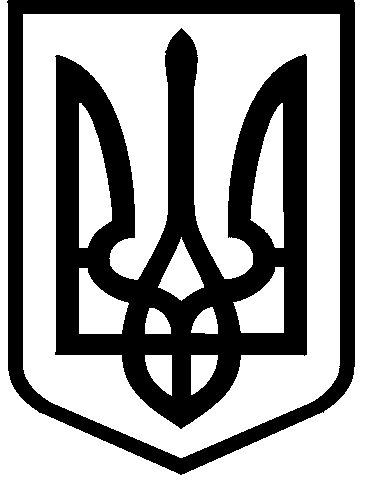 КИЇВСЬКА МІСЬКА РАДАІX СКЛИКАННЯПОСТІЙНА КОМІСІЯ З ПИТАНЬ ОХОРОНИ ЗДОРОВ’Я ТА СОЦІАЛЬНОЇ ПОЛІТИКИ      01044, м. Київ, вул. Хрещатик, 36                                       тел./факс.:(044)202-71-05, тел.:(044)202-70-38   Протокол № 22/25чергового засідання постійної комісії Київської міської ради з питань охорони здоров’я та соціальної політики від 11.11.2021Місце проведення:  Київська міська рада, м. Київ, вул. Хрещатик, 36,  зала засідань (к. 1017), 10-й поверх, початок о 11:14Склад комісії 11 депутатів Київради.Присутні 10 депутатів Київради, члени постійної комісії:Відсутня 1 депутатка Київської міської ради: Олеся ПИНЗЕНИК  Запрошені:  ПОРЯДОК ДЕННИЙ:Питання охорони здоров’я:Щодо проведення заходів профілактики (запобігання) захворювання на гостру респіраторну хворобу, спричинену коронавірусом SARS-CoV-2 в місті Києві та готовності медичних закладів до лікування коронавірусної інфекції COVID-19.Доповідач: директорка Департаменту охорони здоров’я виконавчого органу Київської міської ради (Київської міської державної адміністрації). Про розгляд листа Департаменту охорони здоров’я виконавчого органу Київської міської ради (Київської міської державної адміністрації) щодо погодження проєкту розпорядження виконавчого органу Київської міської ради (Київської міської державної адміністрації) «Про затвердження передавального акта комунального некомерційного підприємства «Київська міська туберкульозна лікарня № 1 з диспансерним відділенням» виконавчого органу Київської міської ради (Київської міської державної адміністрації) (ідентифікаційний код 01993960)» (2270-пр) (вх. від 05.11.2021 № 287/414 ).Доповідач: директорка Департаменту охорони здоров’я виконавчого органу Київської міської ради (Київської міської державної адміністрації).Про розгляд листа Департаменту охорони здоров’я виконавчого органу Київської міської ради (Київської міської державної адміністрації) щодо погодження проєкту розпорядження виконавчого органу Київської міської ради (Київської міської державної адміністрації) «Про затвердження передавального акта комунального некомерційного підприємства «Київська міська туберкульозна лікарня № 2» виконавчого органу Київської міської ради (Київської міської державної адміністрації) (ідентифікаційний код 01994043)» (2269-пр) (вх. від 05.11.2021                      № 287/415 ).Доповідач: директорка Департаменту охорони здоров’я виконавчого органу Київської міської ради (Київської міської державної адміністрації).Про розгляд листа Департаменту охорони здоров’я виконавчого органу Київської міської ради (Київської міської державної адміністрації) щодо погодження проєкту розпорядження виконавчого органу Київської міської ради (Київської міської державної адміністрації) «Про затвердження передавального акта комунального некомерційного підприємства «Шкірно-венерологічний диспансер №1» виконавчого органу Київської міської ради (Київської міської державної адміністрації) (ідентифікаційний код 05416231)» (2266-пр) (вх. від 05.11.2021                    № 287/424).Доповідач: директорка Департаменту охорони здоров’я виконавчого органу Київської міської ради (Київської міської державної адміністрації).1.5.  Про розгляд листа Департаменту охорони здоров’я виконавчого органу Київської міської ради (Київської міської державної адміністрації) щодо погодження проєкту розпорядження виконавчого органу Київської міської ради (Київської міської державної адміністрації) «Про затвердження передавального акта комунального некомерційного підприємства «Шкірно-венерологічний диспансер              № 2» виконавчого органу Київської міської ради (Київської міської державної адміністрації) (ідентифікаційний код 04593391) (2265-пр) (вх. від 05.11.2021                        № 08/27395).Доповідач: директорка Департаменту охорони здоров’я виконавчого органу Київської міської ради (Київської міської державної адміністрації).Про розгляд листа Департаменту охорони здоров’я виконавчого органу Київської міської ради (Київської міської державної адміністрації) щодо погодження проєкту розпорядження виконавчого органу Київської міської ради (Київської міської державної адміністрації) «Про затвердження передавального  акта комунального некомерційного підприємства «Шкірно-венерологічний диспансер                № 3» виконавчого органу Київської міської ради (Київської міської державної адміністрації) (ідентифікаційний код 05416254)» (2264-пр) (вх. від 05.11.2021                    № 287/416 ).Доповідач: директорка Департаменту охорони здоров’я виконавчого органу Київської міської ради (Київської міської державної адміністрації).1.7. Про розгляд листа Департаменту охорони здоров’я виконавчого органу Київської міської ради (Київської міської державної адміністрації) щодо погодження проєкту розпорядження виконавчого органу Київської міської ради (Київської міської державної адміністрації) «Про затвердження передавального акта комунального некомерційного підприємства «Шкірно-венерологічний диспансер             № 4» виконавчого органу Київської міської ради (Київської міської державної адміністрації) (ідентифікаційний код 26189518)» (2268-пр) (вх. від 05.11.2021                          № 287/423).Доповідач: директорка Департаменту охорони здоров’я виконавчого органу Київської міської ради (Київської міської державної адміністрації).1.8.	Про розгляд листа Департаменту охорони здоров’я виконавчого органу Київської міської ради (Київської міської державної адміністрації) щодо погодження проєкту розпорядження виконавчого органу Київської міської ради (Київської міської державної адміністрації) «Про затвердження передавального  акта комунального некомерційного підприємства «Шкірно-венерологічний диспансер               № 5» виконавчого органу Київської міської ради (Київської міської державної адміністрації) (ідентифікаційний код 05496810)» (2263-пр) (вх. від 05.11.2021                      № 287/420 ).Доповідач: директорка Департаменту охорони здоров’я виконавчого органу Київської міської ради (Київської міської державної адміністрації).1.9. Про розгляд листа Департаменту охорони здоров’я виконавчого органу Київської міської ради (Київської міської державної адміністрації) щодо погодження проєкту розпорядження виконавчого органу Київської міської ради (Київської міської державної адміністрації) «Про затвердження передавального акта комунального некомерційного підприємства «Київська міська клінічна шкірно-венерологічна лікарня» виконавчого органу Київської міської ради (Київської міської державної адміністрації) (ідентифікаційний код 01994008)» (2262-пр) (вх. від 05.11.2021 № 287/422).Доповідач: директорка Департаменту охорони здоров’я виконавчого органу Київської міської ради (Київської міської державної адміністрації).1.10. Про розгляд листа Департаменту охорони здоров’я виконавчого органу Київської міської ради (Київської міської державної адміністрації) щодо погодження проєкту розпорядження виконавчого органу Київської міської ради (Київської міської державної адміністрації) «Про затвердження передавального акта комунального некомерційного підприємства «Київський міський психоневрологічний диспансер № 1» виконавчого органу Київської міської ради (Київської міської державної адміністрації) (ідентифікаційний код 05496827)» (2233-пр) (вх. від 05.11.2021 № 287/419 ).Доповідач: директорка Департаменту охорони здоров’я виконавчого органу Київської міської ради (Київської міської державної адміністрації). Про розгляд листа Департаменту охорони здоров’я виконавчого органу Київської міської ради (Київської міської державної адміністрації) щодо погодження проєкту розпорядження виконавчого органу Київської міської ради (Київської міської державної адміністрації) «Про затвердження передавального акта комунального некомерційного підприємства «Київський міський психоневрологічний диспансер № 5» виконавчого органу Київської міської ради (Київської міської державної адміністрації) (ідентифікаційний код 01993828)» (2210-пр) (вх. від 05.11.2021 № 287/418).Доповідач: директорка Департаменту охорони здоров’я виконавчого органу Київської міської ради (Київської міської державної адміністрації). Про розгляд листа Департаменту охорони здоров’я виконавчого органу Київської міської ради (Київської міської державної адміністрації) щодо погодження проєкту розпорядження виконавчого органу Київської міської ради (Київської міської державної адміністрації) «Про затвердження передавального  акта Київського міського центру судово-психіатричної експертизи (ідентифікаційний код 25287764)» (2231-пр) (вх. від 05.11.2021 № 287/417).Доповідач: директорка Департаменту охорони здоров’я виконавчого органу Київської міської ради (Київської міської державної адміністрації). Про розгляд електронної петиції № 10781 «Дозволити навчання учнів 1-4 класів під оголошення червоної зони за 100% вакцинації працівників школи» (вх. від 01.11.2021 № 08/КО-4722).Доповідачі: заявниця, заступниця голови Київської міської державної адміністрації Ганна СТАРОСТЕНКО, заступник голови Київської міської державної адміністрації Валентин МОНДРИЇВСЬКИЙ, директорка Департаменту охорони здоров’я виконавчого органу Київської міської ради (Київської міської державної адміністрації), директорка Департаменту освіти і науки виконавчого органу Київської міської ради (Київської міської державної адміністрації). Питання соціальної політики:Про розгляд проєкту рішення Київської міської ради «Про створення Координаційної ради з питань внутрішньо переміщених осіб у місті Києві» доручення заступника міського голови – секретаря Київської міської ради від 27.10.2021 № 08/231-3889/ПР.Доповідачка: депутатка Київської міської ради Алла ШЛАПАК.Про розгляд проєкту рішення Київської міської ради «Про виплату громадянці Садовничій Тетяні Іванівні одноразової матеріальної допомоги за належну для одержання земельну ділянку» доручення заступника міського голови – секретаря Київської міської ради від 28.10.2021 № 08/231-3900/ПР.Доповідач: директор Департаменту соціальної політики виконавчого органу Київської міської ради (Київської міської державної адміністрації).Щодо заслуховування інформації про стан виконання міської комплексної цільової програми «Київ без бар’єрів» на 2018−2021 роки» за ІІІ квартал 2021 року (вх. від 03.11.2021 № 08/26996).Доповідач: директор Департаменту соціальної політики виконавчого органу Київської міської ради (Київської міської державної адміністрації).Про розгляд проєкту рішення Київської міської ради «Про надання одноразової адресної матеріальної допомоги киянам – батькам, діти яких зареєстровані та проживають в мікрорайоні Пирогів у Голосіївському районі                       м. Києва біля полігону по захороненню твердих побутових відходів (ТПВ)  № 1 та полігону по захороненню великогабаритних та будівельних відходів (ВБВ) № 6» доручення заступника міського голови – секретаря Київської міської ради від 04.11.2021 № 08/231-4014/ПР.Доповідачі: депутати Київської міської ради: Олександр БРОДСЬКИЙ, Ігор ШПАК.Різне:Про розгляд проєкту рішення Київської міської ради «Про поновлення приватному підприємству «ІНВЕСТБУД» договору оренди земельної ділянки від 27 березня 2007 року № 62-6-00387 (зі змінами)» (330560885) доручення заступника міського голови – секретаря Київської міської ради від 08.10.2021 № 08/231-3719/ПР.Доповідачі: представник Департаменту земельних ресурсів виконавчого органу Київської міської ради (Київської міської державної адміністрації), представник ПП «ІНВЕСТБУД».Про розгляд проєкту рішення Київської міської ради «Про поновлення товариству з обмеженою відповідальністю «АЙ СІ ТІ» договору оренди земельної ділянки від 16 листопада 2016 року № 4086» (596005124) ) доручення заступника міського голови – секретаря Київської міської ради від 22.10.2021 № 08/231-3784/ПР.Доповідачі: представник Департаменту земельних ресурсів виконавчого органу Київської міської ради (Київської міської державної адміністрації), представник ТОВ «АЙ СІ ТІ».Про розгляд проєкту рішення Київської міської ради «Про включення до Переліку другого типу нежитлових приміщень комунальної власності територіальної громади міста Києва» доручення заступника міського голови – секретаря Київської міської ради від 20.08.2021 № 08/231-3132/ПР.Доповідачі: представник Департаменту комунальної власності м. Києва виконавчого органу Київської міської ради (Київської міської державної адміністрації).Про розгляд проєкту рішення Київської міської ради «Про внесення змін до рішення Київської міської ради від 23 липня 2020 року № 50/9129 «Про деякі питання оренди комунального майна територіальної громади міста Києва» доручення заступника міського голови – секретаря Київської міської ради від 26.10.2021  № 08/231-3888/ПР.Доповідачі: депутати Київської міської ради: Олександр ГОНЧАРОВ, Андрій ЗАДЕРЕЙКО, Микола КОНОПЕЛЬКО, Віталій ПАВЛИК, Володимир СЛОНЧАК, представник Дарницької районної в місті Києві державної адміністрації, представник Департаменту комунальної власності м. Києва виконавчого органу Київської міської ради (Київської міської державної адміністрації).СЛУХАЛИ: Марину ПОРОШЕНКО, головуючу на засіданні – голову постійної комісії щодо прийняття за основу порядку денного із 21 питання чергового засідання постійної комісії Київської міської ради з питань охорони здоров’я та соціальної політики від 11.11.2021.ВИРІШИЛИ: Прийняти за основу порядок денний із 21 питання чергового засідання постійної комісії Київської міської ради з питань охорони здоров’я та соціальної політики від 11.11.2021.ГОЛОСУВАЛИ: «за» – 6, «проти» – 0, «утримались» – 0, «не голосували» – 4                         (Олександр ЛІНЧЕВСЬКИЙ, Вячеслав НЕПОП, Юлія УЛАСИК, Костянтин УСОВ).Рішення прийнято.Питання, внесені до порядку денного безпосередньо на черговому засіданні постійної комісії Київської міської ради з питань охорони здоров’я та соціальної політикиСЛУХАЛИ: Марину ПОРОШЕНКО, головуючу на засіданні – голову постійної комісії.1. Про пропозицію Марини ПОРОШЕНКО, депутатки Київської міської ради, голови постійної комісії стосовно включення до проєкту порядку денного проєкту рішення Київської міської ради «Про деякі питання оздоровлення та відпочинку дітей, які потребують особливих умов для оздоровлення, у місті Києві» доручення заступника міського голови – секретаря Київської міської ради від 21.10.2021 № 08/231-3777/ПР.ВИРІШИЛИ: Включити до проєкту порядку денного проєкт рішення Київської міської ради «Про деякі питання оздоровлення та відпочинку дітей, які потребують особливих умов для оздоровлення, у місті Києві» доручення заступника міського голови – секретаря Київської міської ради від 21.10.2021 № 08/231-3777/ПР.ГОЛОСУВАЛИ: «за» – 6, «проти» – 0, «утримались» – 0, «не голосували» – 4                         (Олександр ЛІНЧЕВСЬКИЙ, Вячеслав НЕПОП, Юлія УЛАСИК, Костянтин УСОВ).Рішення прийнято.СЛУХАЛИ: Марину ПОРОШЕНКО, головуючу на засіданні – голову постійної комісії щодо зняття з розгляду питання 2.1. порядку денного 	«Про розгляд проєкту рішення Київської міської ради «Про створення Координаційної ради з питань внутрішньо переміщених осіб у місті Києві» доручення заступника міського голови – секретаря Київської міської ради від 27.10.2021 № 08/231-3889/ПР» у зв’язку із відсутністю суб’єкта подання.ВИРІШИЛИ: Зняти з розгляду питання 2.1. порядку денного та перенести його розгляд на наступне засідання постійної комісії Київської міської ради з питань охорони здоров’я та соціальної політики.ГОЛОСУВАЛИ: «за» – 8, «проти» – 0, «утримались» – 0, «не голосували» – 2                         (Олександр ЛІНЧЕВСЬКИЙ, Вячеслав НЕПОП).Рішення прийнято.СЛУХАЛИ: Марину ПОРОШЕНКО, головуючу на засіданні – голову постійної комісії щодо прийняття в цілому порядку денного із 21 питання чергового засідання постійної комісії Київської міської ради з питань охорони здоров’я та соціальної політики від 11.11.2021 із включеним до порядку денного питанням. ВИРІШИЛИ: Прийняти в цілому порядок денний із 21 питання чергового засідання постійної комісії Київської міської ради з питань охорони здоров’я та соціальної політики від 11.11.2021 року з питанням, внесеними до порядку денного безпосередньо на черговому засіданні постійної комісії. ГОЛОСУВАЛИ: «за» – 8, «проти» – 0, «утримались» – 0, «не голосували» – 2  (Олександр ЛІНЧЕВСЬКИЙ, Вячеслав НЕПОП).Рішення прийнято.Марина ПОРОШЕНКО, головуюча на засіданні – голова постійної комісії звернулась до присутніх на черговому засіданні з проханням повідомити про наявність у них реального чи потенційного конфлікту інтересів.Розгляд (обговорення) питань прядку денного:Питання охорони здоров’я:1.1.  Щодо проведення заходів профілактики (запобігання) захворювання на гостру респіраторну хворобу, спричинену коронавірусом SARS-CoV-2 в місті Києві та готовності медичних закладів до лікування коронавірусної інфекції COVID-19.СЛУХАЛИ: Валентину ГІНЗБУРГ, директорку Департаменту охорони здоров’я виконавчого органу Київської міської ради (Київської міської державної адміністрації).В ОБГОВОРЕННІ ВЗЯЛИ УЧАСТЬ: Марина ПОРОШЕНКО, Юлія УЛАСИК, Валентина ГІНЗБУРГ, Костянтин УСОВ, Олександр ГОНЧАРОВ.ВИРІШИЛИ: Взяти до відома інформацію щодо проведення заходів профілактики (запобігання) захворювання на гостру респіраторну хворобу, спричинену коронавірусом SARS-CoV-2 в місті Києві та готовності медичних закладів до лікування коронавірусної інфекції COVID-19.ГОЛОСУВАЛИ: «за» – 9, «проти» – 0, «утримались» – 0, «не голосували» – 1 (Вячеслав НЕПОП).Рішення прийнято.Про розгляд листа Департаменту охорони здоров’я виконавчого органу Київської міської ради (Київської міської державної адміністрації) щодо погодження проєкту розпорядження виконавчого органу Київської міської ради (Київської міської державної адміністрації) «Про затвердження передавального акта комунального некомерційного підприємства «Київська міська туберкульозна лікарня № 1 з диспансерним відділенням» виконавчого органу Київської міської ради (Київської міської державної адміністрації) (ідентифікаційний код 01993960)» (2270-пр) (вх. від 05.11.2021 № 287/414 ).ВИСТУПИЛА: Марина ПОРОШЕНКОВИРІШИЛИ: Погодити проєкт розпорядження виконавчого органу Київської міської ради (Київської міської державної адміністрації) «Про затвердження передавального акта комунального некомерційного підприємства «Київська міська туберкульозна лікарня № 1 з диспансерним відділенням» виконавчого органу Київської міської ради (Київської міської державної адміністрації) (ідентифікаційний код 01993960)» (2270-пр) (вх. від 05.11.2021 № 287/414 ).ГОЛОСУВАЛИ: «за» – 9, «проти» – 0, «утримались» – 0, «не голосували» – 1 (Вячеслав НЕПОП).Рішення прийнято.Про розгляд листа Департаменту охорони здоров’я виконавчого органу Київської міської ради (Київської міської державної адміністрації) щодо погодження проєкту розпорядження виконавчого органу Київської міської ради (Київської міської державної адміністрації) «Про затвердження передавального акта комунального некомерційного підприємства «Київська міська туберкульозна лікарня № 2» виконавчого органу Київської міської ради (Київської міської державної адміністрації) (ідентифікаційний код 01994043)» (2269-пр) (вх. від 05.11.2021                      № 287/415 ).ВИСТУПИЛА: Марина ПОРОШЕНКОВИРІШИЛИ: Погодити проєкт розпорядження виконавчого органу Київської міської ради (Київської міської державної адміністрації) «Про затвердження передавального акта комунального некомерційного підприємства «Київська міська туберкульозна лікарня № 2» виконавчого органу Київської міської ради (Київської міської державної адміністрації) (ідентифікаційний код 01994043)» (2269-пр) (вх. від 05.11.2021 № 287/415 ).ГОЛОСУВАЛИ: «за» – 9, «проти» – 0, «утримались» – 0, «не голосували» – 1 (Вячеслав НЕПОП).Рішення прийнято.Про розгляд листа Департаменту охорони здоров’я виконавчого органу Київської міської ради (Київської міської державної адміністрації) щодо погодження проєкту розпорядження виконавчого органу Київської міської ради (Київської міської державної адміністрації) «Про затвердження передавального акта комунального некомерційного підприємства «Шкірно-венерологічний диспансер            № 1» виконавчого органу Київської міської ради (Київської міської державної адміністрації) (ідентифікаційний код 05416231)» (2266-пр) (вх. від 05.11.20210                   № 287/424).ВИСТУПИЛА: Марина ПОРОШЕНКОВИРІШИЛИ: Погодити проєкт розпорядження виконавчого органу Київської міської ради (Київської міської державної адміністрації) «Про затвердження передавального акта комунального некомерційного підприємства «Шкірно-венерологічний диспансер № 1» виконавчого органу Київської міської ради (Київської міської державної адміністрації) (ідентифікаційний код 05416231)» (2266-пр) (вх. від 05.11.20210 № 287/424).ГОЛОСУВАЛИ: «за» – 9, «проти» – 0, «утримались» – 0, «не голосували» – 1 (Вячеслав НЕПОП).Рішення прийнято.Про розгляд листа Департаменту охорони здоров’я виконавчого органу Київської міської ради (Київської міської державної адміністрації) щодо погодження проєкту розпорядження виконавчого органу Київської міської ради (Київської міської державної адміністрації)  «Про затвердження передавального акта комунального некомерційного підприємства «Шкірно-венерологічний диспансер № 2» виконавчого органу Київської міської ради (Київської міської державної адміністрації) (ідентифікаційний код 04593391) (2265-пр) (вх. від 05.11.2021 № 08/27395).ВИСТУПИЛА: Марина ПОРОШЕНКОВИРІШИЛИ: Погодити проєкт розпорядження виконавчого органу Київської міської ради (Київської міської державної адміністрації) ) «Про затвердження передавального акта комунального некомерційного підприємства «Шкірно-венерологічний диспансер № 2» виконавчого органу Київської міської ради (Київської міської державної адміністрації) (ідентифікаційний код 04593391) (2265-пр) (вх. від 05.11.2021 № 08/27395).ГОЛОСУВАЛИ: «за» – 9, «проти» – 0, «утримались» – 0, «не голосували» – 1 (Вячеслав НЕПОП).Рішення прийнято.Про розгляд листа Департаменту охорони здоров’я виконавчого органу Київської міської ради (Київської міської державної адміністрації) щодо погодження проєкту розпорядження виконавчого органу Київської міської ради (Київської міської державної адміністрації) «Про затвердження передавального  акта комунального некомерційного підприємства «Шкірно-венерологічний диспансер № 3» виконавчого органу Київської міської ради (Київської міської державної адміністрації) (ідентифікаційний код 05416254)» (2264-пр) (вх. від 05.11.2021 № 287/416).ВИСТУПИЛА: Марина ПОРОШЕНКОВИРІШИЛИ: Погодити проєкт розпорядження виконавчого органу Київської міської ради (Київської міської державної адміністрації) «Про затвердження передавального  акта комунального некомерційного підприємства «Шкірно-венерологічний диспансер № 3» виконавчого органу Київської міської ради (Київської міської державної адміністрації) (ідентифікаційний код 05416254)» (2264-пр) (вх. від 05.11.2021 № 287/416).ГОЛОСУВАЛИ: «за» – 9, «проти» – 0, «утримались» – 0, «не голосували» – 1 (Вячеслав НЕПОП).Рішення прийнято.Про розгляд листа Департаменту охорони здоров’я виконавчого органу Київської міської ради (Київської міської державної адміністрації) щодо погодження проєкту розпорядження виконавчого органу Київської міської ради (Київської міської державної адміністрації) «Про затвердження передавального акта комунального некомерційного підприємства «Шкірно-венерологічний диспансер       № 4» виконавчого органу Київської міської ради (Київської міської державної адміністрації) (ідентифікаційний код 26189518)» (2268-пр) (вх. від 05.11.2021                          № 287/423).ВИСТУПИЛА: Марина ПОРОШЕНКОВИРІШИЛИ: Погодити проєкт розпорядження виконавчого органу Київської міської ради (Київської міської державної адміністрації) «Про затвердження передавального акта комунального некомерційного підприємства «Шкірно-венерологічний диспансер № 4» виконавчого органу Київської міської ради (Київської міської державної адміністрації) (ідентифікаційний код 26189518)» (2268-пр) (вх. від 05.11.2021 № 287/423).ГОЛОСУВАЛИ: «за» – 9, «проти» – 0, «утримались» – 0, «не голосували» – 1 (Вячеслав НЕПОП).Рішення прийнято.Про розгляд листа Департаменту охорони здоров’я виконавчого органу Київської міської ради (Київської міської державної адміністрації) щодо погодження проєкту розпорядження виконавчого органу Київської міської ради (Київської міської державної адміністрації) «Про затвердження передавального  акта комунального некомерційного підприємства «Шкірно-венерологічний диспансер № 5» виконавчого органу Київської міської ради (Київської міської державної адміністрації) (ідентифікаційний код 05496810)» (2263-пр) (вх. від 05.11.2021 № 287/420).ВИСТУПИЛА: Марина ПОРОШЕНКОВИРІШИЛИ: Погодити проєкт розпорядження виконавчого органу Київської міської ради (Київської міської державної адміністрації) «Про затвердження передавального  акта комунального некомерційного підприємства «Шкірно-венерологічний диспансер № 5» виконавчого органу Київської міської ради (Київської міської державної адміністрації) (ідентифікаційний код 05496810)» (2263-пр) (вх. від 05.11.2021 № 287/420).ГОЛОСУВАЛИ: «за» – 9, «проти» – 0, «утримались» – 0, «не голосували» – 1 (Вячеслав НЕПОП).Рішення прийнято.Про розгляд листа Департаменту охорони здоров’я виконавчого органу Київської міської ради (Київської міської державної адміністрації) щодо погодження проєкту розпорядження виконавчого органу Київської міської ради (Київської міської державної адміністрації) «Про затвердження передавального акта комунального некомерційного підприємства «Київська міська клінічна шкірно-венерологічна лікарня» виконавчого органу Київської міської ради (Київської міської державної адміністрації) (ідентифікаційний код 01994008)» (2262-пр)               (вх. від 05.11.2021 № 287/422).ВИСТУПИЛА: Марина ПОРОШЕНКОВИРІШИЛИ: Погодити проєкт розпорядження виконавчого органу Київської міської ради (Київської міської державної адміністрації) «Про затвердження передавального акта комунального некомерційного підприємства «Київська міська клінічна шкірно-венерологічна лікарня» виконавчого органу Київської міської ради (Київської міської державної адміністрації) (ідентифікаційний код 01994008)» (2262-пр) (вх. від 05.11.2021 № 287/422).ГОЛОСУВАЛИ: «за» – 9, «проти» – 0, «утримались» – 0, «не голосували» – 1 (Вячеслав НЕПОП).Рішення прийнято.Про розгляд листа Департаменту охорони здоров’я виконавчого органу Київської міської ради (Київської міської державної адміністрації) щодо погодження проєкту розпорядження виконавчого органу Київської міської ради (Київської міської державної адміністрації) «Про затвердження передавального акта комунального некомерційного підприємства «Київський міський психоневрологічний диспансер № 1» виконавчого органу Київської міської ради (Київської міської державної адміністрації) (ідентифікаційний код 05496827)» (2233-пр) (вх. від 05.11.2021 № 287/419).ВИСТУПИЛА: Марина ПОРОШЕНКОВИРІШИЛИ: Погодити проєкт розпорядження виконавчого органу Київської міської ради (Київської міської державної адміністрації) «Про затвердження передавального акта комунального некомерційного підприємства «Київський міський психоневрологічний диспансер № 1» виконавчого органу Київської міської ради (Київської міської державної адміністрації) (ідентифікаційний код 05496827)» (2233-пр) (вх. від 05.11.2021 № 287/419).ГОЛОСУВАЛИ: «за» – 9, «проти» – 0, «утримались» – 0, «не голосували» – 1 (Вячеслав НЕПОП).Рішення прийнято. Про розгляд листа Департаменту охорони здоров’я виконавчого органу Київської міської ради (Київської міської державної адміністрації) щодо погодження проєкту розпорядження виконавчого органу Київської міської ради (Київської міської державної адміністрації) «Про затвердження передавального акта комунального некомерційного підприємства «Київський міський психоневрологічний диспансер № 5» виконавчого органу Київської міської ради (Київської міської державної адміністрації) (ідентифікаційний код 01993828)» (2210-пр) (вх. від 05.11.2021 № 287/418).ВИСТУПИЛА: Марина ПОРОШЕНКОВИРІШИЛИ: Погодити проєкт розпорядження виконавчого органу Київської міської ради (Київської міської державної адміністрації) «Про затвердження передавального акта комунального некомерційного підприємства «Київський міський психоневрологічний диспансер № 5» виконавчого органу Київської міської ради (Київської міської державної адміністрації) (ідентифікаційний код 01993828)» (2210-пр) (вх. від 05.11.2021 № 287/418).ГОЛОСУВАЛИ: «за» – 9, «проти» – 0, «утримались» – 0, «не голосували» – 1 (Вячеслав НЕПОП).Рішення прийнято. Про розгляд листа Департаменту охорони здоров’я виконавчого органу Київської міської ради (Київської міської державної адміністрації) щодо погодження проєкту розпорядження виконавчого органу Київської міської ради (Київської міської державної адміністрації) «Про затвердження передавального  акта Київського міського центру судово-психіатричної експертизи (ідентифікаційний код 25287764)» (2231-пр) (вх. від 05.11.2021 № 287/417).ВИСТУПИЛА: Марина ПОРОШЕНКОВИРІШИЛИ: Погодити проєкт розпорядження виконавчого органу Київської міської ради (Київської міської державної адміністрації) «Про затвердження передавального  акта Київського міського центру судово-психіатричної експертизи (ідентифікаційний код 25287764)» (2231-пр) (вх. від 05.11.2021 № 287/417).ГОЛОСУВАЛИ: «за» – 9, «проти» – 0, «утримались» – 0, «не голосували» – 1 (Вячеслав НЕПОП).Рішення прийнято.Про розгляд електронної петиції № 10781 «Дозволити навчання учнів 1-4 класів під оголошення червоної зони за 100% вакцинації працівників школи»                  (вх. від 01.11.2021 № 08/КО-4722).СЛУХАЛИ: Ганну СТАРОСТЕНКО, заступницю голови Київської міської державної адміністрації, яка вказала на високий рівень захворюваності та госпіталізації дитячого населення м. Києва штамом Дельта, що є доволі агресивними по відношенню до дітей.Також зазначила, що зважаючи на те, що в системі освіти столиці задіяна третина киян, то задля зменшення захворюваності та госпіталізації дітей та розірвання ланцюга захворюваності, 28.10.2021 Постійною комісією з питань техногенно-екологічної безпеки та надзвичайних ситуацій було прийнято рішення організувати освітній процес дистанційно до покращення ситуації.ВИСТУПИЛА: Марина ПОРОШЕНКО щодо вікової категорії дітей та звернула увагу на важливість освітнього процесу дітей початкових класів в режимі офлайн В ОБГОВОРЕННІ ВЗЯЛИ УЧАСТЬ: Ганна СТАРОСТЕНКО, Олена БАТЕЧКО.ВИСТУПИЛА: Юлія УЛАСИК про недоцільність дистанційного навчання для учнів 1-4 класів, враховуючи досвід передових зарубіжних країнВ ОБГОВОРЕННІ ВЗЯЛИ УЧАСТЬ: Ганна СТАРОСТЕНКО, Марина ПОРОШЕНКО, Ярина АР’ЄВА, Олександр ГОНЧАРОВ, Богдана ТИМОЩУК, Олександр  ЛІНЧЕВСЬКИЙ, Наталія БЕРІКАШВІЛІ, Олена БАТЕЧКО, Костянтин УСОВ, Юлія УЛАСИК.ВИРІШИЛИ: Підтримати електронну петицію № 10781 «Дозволити навчання учнів 1-4 класів під оголошення червоної зони за 100% вакцинації працівників школи».Рекомендувати Постійній комісії з питань техногенно-екологічної безпеки та надзвичайних ситуацій виконавчого орану Київської міської ради (Київської міської державної адміністрації) поновити навчання учнів 1-4 класів під час оголошення червоної зони за 100% вакцинації працівників навчального закладу.ГОЛОСУВАЛИ: «за» – 7, «проти» – 0, «утримались» – 2 (Богдана ТИМОЩУК, Олександр ЛІНЧЕВСЬКИЙ), «не голосували» – 0.Рішення прийнято.2. Питання соціальної політики:Про розгляд проєкту рішення Київської міської ради «Про виплату громадянці Садовничій Тетяні Іванівні одноразової матеріальної допомоги за належну для одержання земельну ділянку» доручення заступника міського голови – секретаря Київської міської ради від 28.10.2021 № 08/231-3900/ПР.ВИСТУПИЛА: Марина ПОРОШЕНКОВИРІШИЛИ: Підтримати проєкт рішення Київської міської ради «Про виплату громадянці Садовничій Тетяні Іванівні одноразової матеріальної допомоги за належну для одержання земельну ділянку» доручення заступника міського голови – секретаря Київської міської ради від 28.10.2021 № 08/231-3900/ПР.ГОЛОСУВАЛИ: «за» – 9, «проти» – 0, «утримались» – 0, «не голосували» – 1 (Вячеслав НЕПОП).Рішення прийнято.Щодо заслуховування інформації про стан виконання міської комплексної цільової програми «Київ без бар’єрів» на 2018−2021 роки» за ІІІ квартал 2021 року (вх. від 03.11.2021 № 08/26996).СЛУХАЛИ: Руслана СВІТЛОГО, директора Департаменту соціальної політики виконавчого органу Київської міської ради (Київської міської державної адміністрації).ВИСТУПИЛА: Роман ВІКТОРІЯ з інформацією про роботу Департаменту суспільних комунікацій виконавчого органу Київської міської ради (Київської міської державної адміністрації) щодо виконання міської комплексної цільової програми «Київ без бар’єрів» на 2018−2021 роки»ВИСТУПИВ: Іван ШПИЛЬОВИЙ з інформацією про роботу Департаменту транспортної інфраструктури  виконавчого органу Київської міської ради (Київської міської державної адміністрації) щодо виконання міської комплексної цільової програми «Київ без бар’єрів» на 2018−2021 роки»ВИСТУПИЛА: Ганна ЛИСИК з інформацією про роботу Департаменту інформаційно-комунікаційних технологій виконавчого органу Київської міської ради (Київської міської державної адміністрації) щодо виконання міської комплексної цільової програми «Київ без бар’єрів» на 2018−2021 роки»ВИСТУПИЛА: Наталія ШАМРАЙ з інформацією про роботу Департаменту (Центру) надання адміністративних послуг виконавчого органу Київської міської ради (Київської міської державної адміністрації) щодо виконання міської комплексної цільової програми «Київ без бар’єрів» на 2018−2021 роки»ВИСТУПИЛА: Олена БАТЕЧКО з інформацією про роботу Департаменту освіти і науки виконавчого органу Київської міської ради (Київської міської державної адміністрації) щодо виконання міської комплексної цільової програми «Київ без бар’єрів» на 2018−2021 роки»В ОБГОВОРЕННІ ВЗЯЛИ УЧАСТЬ: Ярина АР’ЄВА, Богдана ТИМОЩУК, Роман ВІКТОРІЯ, Наталія БЕРІКАШВІЛІ, Руслан СВІТЛИЙ, Марина ПОРОШЕНКО.ВИСТУПИЛА: Оксана ВЕРБОВСЬКА, яка проінформувала про негативний висновок Департаменту фінансів виконавчого органу Київської міської ради (Київської міської державної адміністрації) щодо продовження міської комплексної цільової програми «Київ без бар’єрів» на наступний період та про доцільність виконання заходів із забезпечення доступності кожним із співвиконавців у рамках фінансування міських цільових програм. Також виступаюча вказала на відсутність фінансування міської комплексної цільової програми «Київ без бар’єрів» на 2018−2021 роки» в 2021 роціВ ОБГОВОРЕННІ ВЗЯЛИ УЧАСТЬ: Марина ПОРОШЕНКО, Оксана ВЕРБОВСЬКА, Наталія БЕРІКАШВІЛІ, Руслан СВІТЛИЙ, Богдана ТИМОЩУК, Іван ШПИЛЬОВИЙ, Юлія УЛАСИК.ВИРІШИЛИ: Взяти до відома заслухану інформацію про стан виконання міської комплексної цільової програми «Київ без бар’єрів» на 2018−2021 роки» за ІІІ квартал 2021 року.ГОЛОСУВАЛИ: «за» – 9, «проти» – 0, «утримались» – 0, «не голосували» – 1 (Вячеслав НЕПОП).Рішення прийнято.Про розгляд проєкту рішення Київської міської ради «Про надання одноразової адресної матеріальної допомоги киянам – батькам, діти яких зареєстровані та проживають в мікрорайоні Пирогів у Голосіївському районі                      м. Києва біля полігону по захороненню твердих побутових відходів (ТПВ)  № 1 та полігону по захороненню великогабаритних та будівельних відходів (ВБВ) № 6» доручення заступника міського голови – секретаря Київської міської ради від 04.11.2021 № 08/231-4014/ПР.ВИСТУПИЛА: Марина ПОРОШЕНКОВИРІШИЛИ: Підтримати проєкт рішення Київської міської ради «Про надання одноразової адресної матеріальної допомоги киянам – батькам, діти яких зареєстровані та проживають в мікрорайоні Пирогів у Голосіївському районі                      м. Києва біля полігону по захороненню твердих побутових відходів (ТПВ)  № 1 та полігону по захороненню великогабаритних та будівельних відходів (ВБВ) № 6» доручення заступника міського голови – секретаря Київської міської ради від 04.11.2021 № 08/231-4014/ПР.ГОЛОСУВАЛИ: «за» – 9, «проти» – 0, «утримались» – 0, «не голосували» – 1 (Вячеслав НЕПОП).Рішення прийнято.СЛУХАЛИ: Олександра ГОНЧАРОВА, депутата Київської міської ради, члена постійної комісії щодо зміни черговості розгляду питань порядку денного, а саме: питання 3.4. порядку денного розглянути першим в підрозділі «Різне».ВИРІШИЛИ: Змінити черговість розгляду питань порядку денного.ГОЛОСУВАЛИ: «за» – 9, «проти» – 0, «утримались» – 0, «не голосували» – 1 (Вячеслав НЕПОП).Рішення прийнято.Різне:Зміна черговості.Про розгляд проєкту рішення Київської міської ради «Про внесення змін до рішення Київської міської ради від 23 липня 2020 року № 50/9129 «Про деякі питання оренди комунального майна територіальної громади міста Києва» доручення заступника міського голови – секретаря Київської міської ради від 26.10.2021  № 08/231-3888/ПР.СЛУХАЛИ: Олександра ГОНЧАРОВА, депутата Київської міської ради, члена постійної комісії, який зазначив про доцільність відкликати значений проєкт рішення та звернутися до Департаменту комунальної власності м. Києва виконавчого органу Київської міської ради (Київської міської державної адміністрації) щодо внесення змін до пункту 1.2 таблиці 3 «Розмір річної орендної плати за оренду нерухомого майна становить 1 гривню на рік для фізичних осіб, громадських організацій, підприємницьких товариств, а також установ і організацій» додатку 3 Методики розрахунку орендної плати, що діє на підставі рішення Київської міської ради від 23.07.2020 № 50/9129 «Про деякі питання оренди комунального майна територіальної громади міста Києва».ВИСТУПИЛА: Марина ПОРОШЕНКО, яка внесла пропозицію по тексту доручення замінити слова «діти-інваліди» на «діти з інвалідністю», а «інваліди» - «особи з інвалідністю»ВИРІШИЛИ:Зняти з розгляду проєкт рішення Київської міської ради «Про внесення змін до рішення Київської міської ради від 23 липня 2020 року № 50/9129 «Про деякі питання оренди комунального майна територіальної громади міста Києва» доручення заступника міського голови – секретаря Київської міської ради від 26.10.2021  № 08/231-3888/ПР у зв’язку із відкликанням його суб’єктами подання.Звернутися до Департаменту комунальної власності м. Києва виконавчого органу Київської міської ради (Київської міської державної адміністрації) та постійної комісії Київської міської ради з питань власності, при якій створена робоча група з розгляду зазначеного проєкту рішення, опрацювати питання щодо внесення змін до пункту 1.2 таблиці 3 «Розмір річної орендної плати за оренду нерухомого майна становить 1 гривню на рік для фізичних осіб, громадських організацій, підприємницьких товариств, а також установ і організацій» додатку 3 Методики розрахунку орендної плати, що діє на підставі рішення Київської міської ради від 23.07.2020 № 50/9129 «Про деякі питання оренди комунального майна територіальної громади міста Києва», а саме:визначення категорії орендарів пункту 1.2 змінити та викласти у наступній редакції: «Громадські об’єднання, благодійні організації»;визначення орендарів, які мають право на орендну пільгу підпункту 1.2.4 пункту 1.2 викласти у наступній редакції: «1.2.4. Громадські та благодійні організації, які здійснюють безкоштовну психологічну, соціальну допомогу, реабілітацію та адаптацію дітей з інвалідністю, дітей з порушеннями психофізичного розвитку, дітей-сиріт, дітей, позбавлених батьківського піклування»;визначення площі, на яку поширюється орендна пільга підпункту 1.2.4 пункту 1.2 у зв’язку із втратою чинності рішення Київської міської ради від 21 квітня 2015 року № 415/1280 «Про затвердження Положення про оренду майна територіальної громади міста Києва», крім додатка 3, змінити і викласти у наступній редакції: «На площі, яка використовується для здійснення статутної діяльності».визначення площі, на яку поширюється орендна пільга підпункту 1.2.5 пункту 1.2 у зв’язку із втратою чинності рішення Київської міської ради від 21 квітня 2015 року № 415/1280 «Про затвердження Положення про оренду майна територіальної громади міста Києва», крім додатка 3 змінити і викласти у наступній редакції: «На площі, що не перевищує 100 кв. м і яка використовується для здійснення основної статутної діяльності»;визначення площі, на яку поширюється орендна пільга підпункту 1.2.6 пункту 1.2 у зв’язку із втратою чинності рішення Київської міської ради від 21 квітня 2015 року № 415/1280 «Про затвердження Положення про оренду майна територіальної громади міста Києва», крім додатка 3 змінити і викласти у наступній редакції: «На площі, що не перевищує 150 кв. м і яка використовується для здійснення основної статутної діяльності».ГОЛОСУВАЛИ: «за» – 9, «проти» – 0, «утримались» – 0, «не голосували» – 1 (Вячеслав НЕПОП).Рішення прийнято.Зміна черговості.Про розгляд проєкту рішення Київської міської ради «Про деякі питання оздоровлення та відпочинку дітей, які потребують особливих умов для оздоровлення, у місті Києві» доручення заступника міського голови – секретаря Київської міської ради від 21.10.2021 № 08/231-3777/ПР.СЛУХАЛИ: Марину ПОРОШЕНКО, яка проінформувала про підтримку  постійною комісією Київської міської ради з питань освіти і науки, сім’ї, молоді та спорту зазначеного проєкту рішення із рекомендаціями, а саме: додати підпункт 2.5. до пункту 2 проєкту рішення Київради такого змісту: «Передбачити заходи програми на виконання підпунктів 2.1.-2.3. цього рішення у міській цільовій програмі «Молодь і спорт столиці» на 2022-2024 роки». ВИРІШИЛИ: Підтримати проєкт рішення Київської міської ради «Про деякі питання оздоровлення та відпочинку дітей, які потребують особливих умов для оздоровлення, у місті Києві» доручення заступника міського голови – секретаря Київської міської ради від 21.10.2021 № 08/231-3777/ПР із рекомендаціями постійної комісії Київської міської ради з питань освіти і науки, сім’ї, молоді та спорту.ГОЛОСУВАЛИ: «за» – 9, «проти» – 0, «утримались» – 0, «не голосували» – 1 (Вячеслав НЕПОП).Рішення прийнято.3.1.	Про розгляд проєкту рішення Київської міської ради «Про поновлення приватному підприємству «ІНВЕСТБУД» договору оренди земельної ділянки від 27 березня 2007 року № 62-6-00387 (зі змінами)» (330560885) доручення заступника міського голови – секретаря Київської міської ради від 08.10.2021 № 08/231-3719/ПР.ВИСТУПИЛА: Юлія УЛАСИК щодо невідповідності оформлення проєкту рішення Київської міської ради нормам Регламенту Київської міської ради, затвердженого рішенням Київської міської ради від 07.07.2016 № 579/579ВИСТУПИЛА: Марина ПОРОШЕНКО, яка запропонувала депутатам визначитись щодо подальшого розгляду проєкту рішення ВИРІШИЛИ: Розглянути проєкт рішення Київської міської ради «Про поновлення приватному підприємству «ІНВЕСТБУД» договору оренди земельної ділянки від 27 березня 2007 року № 62-6-00387 (зі змінами)» (330560885) доручення заступника міського голови – секретаря Київської міської ради від 08.10.2021 № 08/231-3719/ПР.ГОЛОСУВАЛИ: «за» – 7, «проти» – 0, «утримались» – 2 (Наталія БЕРІКАШВІЛІ, Юлія УЛАСИК), «не голосували» – 1 (Вячеслав НЕПОП).Рішення прийнято.СЛУХАЛИ: Віктора ДВОРНІКОВА, першого заступника директора Департаменту земельних ресурсів виконавчого органу Київської міської ради (Київської міської державної адміністрації).В ОБГОВОРЕННІ ВЗЯЛИ УЧАСТЬ: Богдана ТИМОЩУК, Сергій ЯХНО, Марина ПОРОШЕНКО.ВИРІШИЛИ: Підтримати проєкт рішення Київської міської ради «Про поновлення приватному підприємству «ІНВЕСТБУД» договору оренди земельної ділянки від 27 березня 2007 року № 62-6-00387 (зі змінами)» (330560885) доручення заступника міського голови – секретаря Київської міської ради від 08.10.2021 № 08/231-3719/ПР.ГОЛОСУВАЛИ: «за» – 8, «проти» – 0, «утримались» – 1 (Юлія УЛАСИК), «не голосували» – 1 (Наталія БЕРІКАШВІЛІ).Рішення прийнято.3.2.	Про розгляд проєкту рішення Київської міської ради «Про поновлення товариству з обмеженою відповідальністю «АЙ СІ ТІ» договору оренди земельної ділянки від 16 листопада 2016 року № 4086» (596005124) ) доручення заступника міського голови – секретаря Київської міської ради від 22.10.2021 № 08/231-3784/ПР.ВИСТУПИЛА: Юлія УЛАСИК щодо невідповідності оформлення проєкту рішення Київської міської ради нормам Регламенту Київської міської ради, затвердженого рішенням Київської міської ради від 07.07.2016 № 579/579ВИСТУПИЛА: Марина ПОРОШЕНКО, яка запропонувала депутатам визначитись  щодо подальшого розгляду проєкту рішення ВИРІШИЛИ: Розглянути проєкт рішення Київської міської ради «Про поновлення товариству з обмеженою відповідальністю «АЙ СІ ТІ» договору оренди земельної ділянки від 16 листопада 2016 року № 4086» (596005124) ) доручення заступника міського голови – секретаря Київської міської ради від 22.10.2021 № 08/231-3784/ПР.ГОЛОСУВАЛИ: «за» – 8, «проти» – 0, «утримались» – 1 (Юлія УЛАСИК), «не голосували» – 1 (Наталія БЕРІКАШВІЛІ).Рішення прийнято.ВИСТУПИВ: Олександр ГОНЧАРОВ щодо усунення суб’єктом подання неналежно оформлених проєктів рішень Київської міської ради СЛУХАЛИ: Віктора ДВОРНІКОВА, першого заступника директора Департаменту земельних ресурсів виконавчого органу Київської міської ради (Київської міської державної адміністрації).ВИСТУПИЛА: Наталія ХИЛЬМАНЧУК, заступниця директора ТОВ «АЙ СІ ТІ» щодо діяльності медичного закладу, розташованого на вказаній земельній ділянціВИРІШИЛИ: Підтримати проєкт рішення Київської міської ради «Про поновлення товариству з обмеженою відповідальністю «АЙ СІ ТІ» договору оренди земельної ділянки від 16 листопада 2016 року № 4086» (596005124) ) доручення заступника міського голови – секретаря Київської міської ради від 22.10.2021 № 08/231-3784/ПР.ГОЛОСУВАЛИ: «за» – 9, «проти» – 0, «утримались» – 1 (Юлія УЛАСИК), «не голосували» – 0.Рішення прийнято.3.3.	Про розгляд проєкту рішення Київської міської ради «Про включення до Переліку другого типу нежитлових приміщень комунальної власності територіальної громади міста Києва» доручення заступника міського голови – секретаря Київської міської ради від 20.08.2021 № 08/231-3132/ПР.СЛУХАЛИ: Олександра ХАРЧЕНКА, заступника голови Київської міської державної адміністрації з питань здійснення самоврядних повноважень щодо підтримки зазначеного проєкту рішення, який спрямований на ефективне використання комунального майна м. Києва та поповнення коштів балансоутримувача – КНП «Клінічна лікарня «ПСИХІАТРІЯ» у випадку розміщення музею.ВИСТУПИВ: Дмитро НОВАКОВСЬКИЙВИСТУПИВ: Олександр ЛІНЧЕВСЬКИЙ щодо статутного капіталу потенційного орендаря, 49 % якого є російського походженняВ ОБГОВОРЕННІ ВЗЯЛИ УЧАСТЬ: Вячеслав НЕПОП, Олександр ХАРЧЕНКО, Юлія УЛАСИК, Дмитро НОВАКОВСЬКИЙ. ВИСТУПИЛА: Марина ПОРОШЕНКО щодо доцільності залучення інвесторів для подальшого розміщення саме медичного закладу на території КНП «Клінічна лікарня «ПСИХІАТРІЯ»ВИСТУПИВ: Олександр ХАРЧЕНКО, який вказав на відсутність інвестиційного попиту через незручність під’їзних шляхівВИСТУПИЛА: Марина ПОРОШЕНКО, яка озвучила рішення, прийняте робочою групою при постійній комісії Київської міської ради з питань власності, зокрема, відкласти розгляд питання щодо надання благодійній організації «Фонд пам’яті «Бабин Яр» в оренду нежитлових приміщень до напрацювання концепції комплексного розвитку меморіалізації Бабиного Яру, що презентує цілісне бачення меморіалізації Бабиного Яру як особливого місця пам’ятіВИРІШИЛИ: Підтримати проєкт рішення Київської міської ради «Про включення до Переліку другого типу нежитлових приміщень комунальної власності територіальної громади міста Києва» доручення заступника міського голови – секретаря Київської міської ради від 20.08.2021 № 08/231-3132/ПР.ГОЛОСУВАЛИ: «за» – 2 (Олександр ГОНЧАРОВ, Вячеслав НЕПОП), «проти» – 4 (Марина ПОРОШЕНКО, Ярина АР’ЄВА, Олександр ЛІНЧЕВСЬКИЙ, Костянтин УСОВ) , «утримались» – 3 (Наталія БЕРІКАШВІЛІ, Вадим ІВАНЧЕНКО, Юлія УЛАСИК), «не голосували» – 1 (Богдана ТИМОЩУК).Рішення не прийнято.*Відеотрансляція  щодо  обговорення питань порядку денного  розміщена на офіційному вебсайті Київради (www.kmr.gov.ua) відповідно до частини дев’ятої  статті 11 Регламенту, затвердженого рішенням Київради від 07.07.2016 №579/579.Голова комісії                                        	                     Марина ПОРОШЕНКОСекретар комісії                        		                                          Юлія УЛАСИКМарина ПОРОШЕНКОНаталія БЕРІКАШВІЛІВадим ІВАНЧЕНКООлександр ЛІНЧЕВСЬКИЙ -    голова постійної комісії, головуюча; -    перша заступниця голови пстійної комісії; -    перший заступник голови постійної комісії; -    заступник голови постійної комісії;Богдана ТИМОЩУКЮлія УЛАСИКзаступниця голови постійної комісії;секретар постійної комісії;Ярина АР’ЄВАОлександр ГОНЧАРОВчленкиня постійної комісії;член постійної комісії;Вячеслав НЕПОПчлен постійної комісії;Костянтин УСОВчлен постійної комісії.Ганна СТАРОСТЕНКООлександр Харченко Валентина ГІНЗБУРГРуслан СВІТЛИЙНаталія ШАМРАЙОлена БАТЕЧКОІван ШПИЛЬОВИЙВікторія РОМАН Ганна ЛИСИКВіктор ДВОРНІКОВЮрій ПЛОТНІКОВІгор ШПАКОксана ВЕРБОВСЬКАСергій ЯХНОНаталія ХИЛЬМАНЧУКДмитро НОВАКОВСЬКИЙМарія РУЛЬОВА заступниця голови Київської міської державної адміністрації;заступник голови Київської міської державної адміністрації з питань здійснення самоврядних повноважень;директорка Департаменту охорони здоров’я         виконавчого органу Київської міської ради (Київської міської державної адміністрації);директор Департаменту соціальної політики виконавчого органу Київської міської ради (Київської міської державної адміністрації);директорка Департаменту (Центру) надання адміністративних послуг виконавчого органу Київської міської ради (Київської міської державної адміністрації);заступниця директорки Департаменту освіти і науки виконавчого органу Київської міської ради (Київської міської державної адміністрації);перший заступник директора Департаменту транспортної інфораструктури виконавчого органу Київської міської ради (Київської міської державної адміністрації);заступниця директора Департаменту суспільних комунікацій виконавчого органу Київської міської ради (Київської міської державної адміністрації);заступниця директора Департаменту інформаційно-комунікаційних технологій виконавчого органу Київської міської ради (Київської міської державної адміністрації);перший заступник директора Департаменту земельних ресурсів виконавчого органу Київської міської ради (Київської міської державної адміністрації);заступник директора Департаменту комунальної власності м. Києва виконавчого органу Київської міської ради (Київської міської державної адміністрації);депутат Київської міської ради;директорка Київського міського центру соціальної, професійної та трудової реабілітації осіб з інвалідністю;директор ПП «Інвестбуд»;заступниця директора ТОВ «АЙ СІ ТІ»;керівник Департаменту БО «Фонд пам’яті «Бабин яр»;юрист БО «Фонд пам’яті «Бабин Яр».